Четыре Скандинавские столицыХельсинки – Стокгольм – Осло – КопенгагенПродолжительность: 8 дней, 2 ночи на пароме Tallink Silja / Viking Line, 1 ночь на пароме DFDSБазовая стоимость тураот 310 у.е.Базовая стоимость тура включает:Все переезды по маршруту на комфортабельном автобусе туркласса; за туристом закрепляется место в автобусе на весь маршрут.Топливный сборПроживание в проверенных отелях туркласса 3*; 2 ночи на паромахTallink Silja/Viking Line в 4-х местных каютах 2 класса/эконом-класса (Е)*, 1 ночь на пароме DFDS в 4-х местных каютах 2 класса/эконом-класса (Е)*. В каютах: душ, туалет. Услуга по подселению только в женские или мужские каюты не предоставляется.Доплата за каюты и питание* на пароме Tallink Silja/Viking Line (Турку-Стокгольм-Турку) и DFDS (Осло–Копенгаген или Копенгаген-Осло)  Питание: завтраки в отелях "шведский стол". Питание на паромах за дополнительную плату.Экскурсионное обслуживание согласно программе. Обратите внимание, что обзорные экскурсии по программе входят в стоимость.Опытный сопровождающий по маршруту в экскурсионные дни.Карты городов и справочные материалы по маршруту, видео и аудио сопровождение.Проводы на ж/д вокзале.Базовая стоимость рассчитана на 1 человека при размещении в  2-х местном номере / 4-х местной каюте. По запросу возможен подбор пары.Дополнительно оплачиваются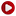 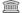 